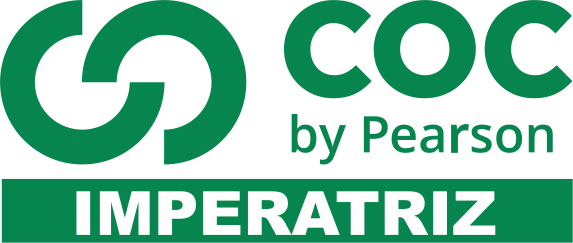 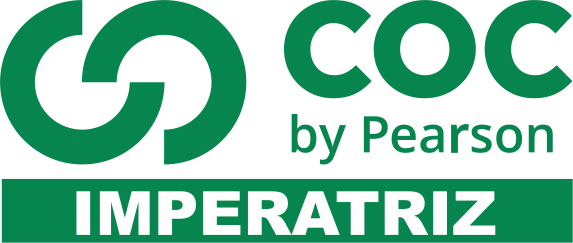 01 – Qual a importância da comunicação para a vida em sociedade? Comente e exemplifique.02 – O que se entende por diálogo?03 – O homem é um ser finito. De que forma, o homem deve ser posicionar diante da morte?04 – Sobre a percepção de nossa vida e a visão sobre questão da nossa existência, foram mudando com o passar do tempo. Comente sobre esta percepção em cada período abaixo.a) Socráticab) Medievalc) Contemporânea.05 – De acordo com o que estudamos, o que se entende por multiculturalismo?06 – Quais as principais críticas referentes a aplicação do conceito de multiculturalismo?07 – Sobre as diferente noções de tempo, conceitue:a) Tempo Cíclicob) Tempo linear.REFAÇA SUAS ATIVIDADES DA APOSTILA